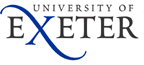 MFL: Getting ready for the PGCECongratulations on securing a place on the PGCE Secondary MFL Course here at University of Exeter – well done and welcome! We wish you every success as you prepare to embark upon an exciting and exhilarating PGCE year. Preparation for the first term of the PGCE Secondary MFL Course - Monday 27 September 2021
As you will no doubt have gathered at your interview, this course is demanding, interactive, participatory, but also a lot of fun! The first term at University is very intensive in order to prepare you well for School-Based Work (SBW) in the following two terms. You will gain far more from this input in the autumn term, if you arrive ready to hit the ground running. The following pre-course tasks are designed to help you to make that autumn start easier, so put in as much effort as you can with the time you have available, which will of course vary according to your personal circumstances.You will need to focus on four principle areas (A to D) as you prepare for the start of the course:Completing the Subject Knowledge Audit pre-course tasks set out on pages 3 – 6 will help you to become familiar with the structure and content of the National Curriculum for MFL and to identify the aspects of subject knowledge that you will need to develop at Key Stages 3 and 4 and at post-16 level. Please begin to address those aspects of grammar and other subject knowledge that you are not familiar with before beginning the course. In addition to the audits of subject knowledge in both of your target languages please complete the Audit of ICT Competence and endeavour to address any gaps before the course starts. Creating a ‘Subject Knowledge and Understanding Development Record’ using a strategy that you feel comfortable with (e.g. summary notes, revision lists, concept maps, completing tasks set in the texts, answering revision questions), will help you feel more confident in your first and second languages. This will form an important part of your Individual Development Portfolio (IDP) that you will build up over the course of the PGCE and will inform discussions about the issues it raises with respect to covering all your subject knowledge needs. Use GCSE and A-level MFL textbooks or other appropriate sources of information to help you develop your understanding and knowledge. Once you have completed the self-audit tasks, construct a plan to begin the process of addressing your subject knowledge needs. The following pro forma is suggested:Getting organisedThe PGCE Secondary MFL Course, like teaching itself, involves paperwork and it would be wise to get yourself well organised before the autumn term starts (especially if you know that organisation is not your strong point!).  There is little time in the first 10 weeks of the autumn term to sort yourself out. You will need a large diary or teacher planner and probably a collection of files or folders with dividers and plastic wallets. You will also need a computer with MS Office, good WiFi, and space for all your electronic filing!Professional Subject association membership.Whilst not compulsory, we suggest that you become a student member of the Association for Language Learning (ALL) as soon as you register. Visit: http://www.all-languages.org.uk/join/become-a-member/student/ Additional information for non-native speakers of English or for those of you educated abroadPlease see the additional 3 documents included to help you get to grips with the education system in the UK:History of Education in England Part 1History of Education in England Part 2Eurydice explanation of the English education system
MFL subject knowledge pre-course tasksThe National Curriculum (2013) for MFL at Key Stages 3 (and 4)You will need to become familiar with the structure and content of the National Curriculum for MFL. Please carry out the following 5 tasks, which are designed to help you understand how the curriculum is organised and to identify aspects of subject knowledge that you will need to develop. In order to carry out these tasks you will need to go to the National Curriculum website (see link below). Task 1: Familiarise yourself with the MFL KS2 and 3 Programmes of Study (National Curriculum) here: 

https://www.gov.uk/government/publications/national-curriculum-in-england-languages-progammes-of-study/national-curriculum-in-england-languages-progammes-of-studyTask 2: National Curriculum Subject Knowledge Audit at Key Stage 3
Explore the Key Stage 3 Framework for MFL attached.This guidance document, written in 2009 by languages experts, has been archived. It has not been replaced but still contains many useful sections. It is a document we will draw upon and explore during the taught course and we have several hard copies for your use.Examine this in detail and consider your own competence in both your target languages. Reflect on the implications of this for your own development prior to the course and include any action in your Subject Knowledge and Understanding Development Record.Task 3: National Curriculum subject knowledge audit at Key Stage 4
Please read the current Ofqual GCSE Subject Level Conditions and Requirements for Modern Foreign Languages (Feb 2017) attached. This document is to be used, for now, as a grammar reference only (although you may want to read the whole document) so head for the GCSE Subject Content. You’ll see a useful grammar requirements section from page 9 of the Appendix. Alternatively, go to the AQA website below to find specifications for GCSE in both your target languages (you will need to search the language first, then specification, then content/grammar). In particular familiarise yourself with the grammar requirements for these two languages and begin working on any gaps. Record your progress and learning strategies used in your Subject Knowledge and Understanding Development Record.AQA home page    http://www.aqa.org.uk/ and, for example, for French: https://www.aqa.org.uk/subjects/languages/gcse/french-8658/subject-content Print or file the content of each section and then rate your competence in each of the topic areas by writing a number (0 = no competence/ knowledge up to 3 for very competent/very secure knowledge) next to each of the items. Reflect on the implications of this for your own development prior to the course and include any action in your Subject Knowledge and Understanding Development Record.Task 4:  Subject knowledge audit at AS and A2 level 
Please go to the AQA website to find specifications for AS and A2 in your main specialist subject. AQA home page http://www.aqa.org.uk/  (Go to Qualifications → A Level → Language → Specification as before).Focus particularly on the grammar and specialist topic content of these courses and then rate your knowledge and understanding of each of the topics by writing a number (0 = no knowledge up to 3 for very secure knowledge) next to each of the statements. Begin to work on plugging some of the gaps. It is better to work on a few to gain detailed knowledge, which you need to teach the topic rather than gather more superficial knowledge of a greater number of topics. Record your progress in your Subject Knowledge and Understanding Development Record.Task 5: Self-assessment of competence in ICTGrade yourself on each of the categories in the table. 1 =poor, 2 = adequate, 3 = very secure)   
We will review this self-assessment during the Autumn Term.
MFL Reflection Task Autumn 2021Alongside the generic tasks related to the University course, please complete the following MFL task: ‘MFL teaching and learning: my reflections.’ You should write between 500 and 1000 words, and the text should be word-processed.  NB: there are two additional questions specifically for trainees who are non-native speakers of English, or who were educated abroad. The deadline for submission of this this assignment in hard copy will be Monday 28 September 2020.The purpose of this exercise is to help you become aware of your personal starting points and to help you to reflect and map changes in your thinking whilst on the PGCE.Complete the following sentences in as many ways as you wish, in order to make explicit to yourself what you think is important about learning languages in school:In primary school, I think teachers in MFL should.......In primary school, I think pupils in MFL should.......With 11-16 year olds, I think teachers in MFL should.......With 11-16 year olds, I think pupils in MFL should.......At post-16 level, I think teachers in MFL should.......At post-16 level, I think pupils in MFL should.......Additional question for non-native speakers of English and for those of you who were educated abroad: While training to teach MFL in England, you are going to need to ‘sign up’ to the ‘English way’ of doing things. What does this mean to you? How will you reconcile this with your own views of what makes a good MFL lesson? 
Pre-course ReadingYou might want to get ahead with your reading, and the most comprehensive text you should familiarise yourself with (and perhaps the only one you might want to buy). This comprehensive guide is a good starting point. NB: it is available as an e-book from the University Library, once you have registered.
Pachler, N, Evans, M, Redondo, A and Fisher, L (2013) Learning to Teach Foreign Languages in the Secondary School Routledge 
If you would like to start thinking about the debates that are relevant to MFL, then this is an interesting book.  NB: it is available as an e-book from the University Library, once you have registered.
Driscoll, P, Macaro, M, and Swarbrick, A Eds. (2014) Debates in Modern Languages Education Routledge

So, to sum up….The MFL specific tasks require you to:reflect on your personal starting points before you start the courseaudit your MFL subject knowledge in both target languages and your competence in using ICT, then begin to develop self-selected aspects of your MFL subject knowledgedo some pre-course reading


KEY ACTION POINTS - use this list to check that you have done all you need to do before the course starts.Carry out the 5 MFL specific tasksCarry out the generic tasks and the MFL mini-assignment task ‘MFL teaching and learning: my reflections’ On the first day of term please make sure that you bring with you the products of both the MFL specific and generic tasks. 
If you want more information about the PGCE Secondary MFL Course or have a query about any aspect of the pre-course requirements, then please get in touch. My details are below. We look forward to meeting you again in September and to working with you!  
Dinah Warren
Subject Leader, PGCE Secondary MFL Course
Email: D.Warren@exeter.ac.uk	      Area/Topic for developmentLearning ResourcesLearning StrategyTarget dateDate achievedThe perfect tense in FrenchDuo Lingo appdaily reminder and assessment exerciseBe realistic!COMPETENCE WITH ICTCOMPETENCE WITH ICT1  General ICT Use‘cut and paste’ text and graphics between programs use a digital camera and view the images on a computeruse a scanner and save the images on a computeruse a video camera and recorderuse a projector to display the computer screenuse an interactive whiteboard2  Connecting & Maintaining a Desktop Computer connect a basic computer system e.g. processor, monitor, keyboard, mouse, scanner, printer and load related software"troubleshoot' basic problems in a systematic way e.g. checking loose connections and cope with routine maintenance e.g. replacing consumablesundertake routine procedures e.g. avoiding viruses, using passwords 3  Using E-mailsend, receive, save, delete, forward, file and print e-mail messagessend and receive and file ‘attachments’ use address books and distribution lists4  Finding informationuse a web browser to follow hyperlinks, view, download, save and print pages and create bookmarks5   Word-processing (with graphics & desk top publishing features) e.g. WORDadd headers/footers, use spell & grammar checks and word counts and insert symbols not on keyboardformat text e.g. using styles and edit a document using time saving functions e.g. find & replaceset up a template for standard letters or reporting purposesincorporate tables, charts and graphics e.g. clip art and photos into a documentuse a graphics package to modify digital images and add them to a document6  Using a Databaseenter information into a database and add fields and recordssearch a database using keywords or criteria, sort records and print out results7  Using a Spreadsheet  e.g. Excelenter information into a pre-designed spreadsheet and create chartsset up a spreadsheet, insert and delete rows/columns, enter simple formulae, apply suitable formats to datacreate and use a template for record keeping or reporting8  Presentation and interactive Software  and online teaching platformscreate simple linked pages that combine text and picturescreate presentations that incorporate text, graphics, animation and, where appropriate, sounduse web-based learning tools (i.e. Padlet, Showbie, Kahoot, Google Classroom, Teams, Zoom)